Пожары в лесу и открытом полеПожалуй, это одно из самых страшных бедствий современности. А когда горит лес или хлебное поле, страшнее уж и представить нельзя. Ведь теряя кусочек природы, мы теряем кусочек себя, вернуть который либо очень сложно, либо и вовсе не возможно…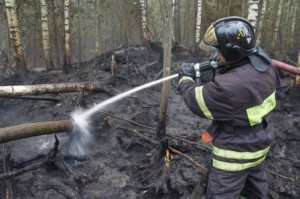 Из-за чего же может возникнуть пожар? Как в лесу, так и на поле пожар может возникнуть по многим причинам. Это и халатное отношение людей к кострам, сигаретам, и детские шалости, и удары молний и даже самовозгорание, в результате все того же халатного отношения.Но если уж вдруг так случилось, и пожар уже произошел, то вам следует запомнить ряд некоторых простых правил. Итак, если вы находитесь в лесу, то в первую очередь следует оценить ситуацию. Нет ли по близости детей, может ли пожар распространиться на другие участки, и нужна ли помощь для его тушения или вы сможете справиться самостоятельно. Если помощь не нужна или она еще в пути, то не теряйте времени, пытайтесь закидать пожар землей, водой, потушить мокрой одеждой или ветками деревьев. Следите за тем, что бы огонь не перекидывался на деревья. После того как вы потушите небольшой пожар не уходите с места возгорания, убедитесь, что огонь не возникнет вновь. Если пожар возник по вашей вине, то ни в коем случае не убегайте, ведь виновник все равно будет пойман, но наказание за это будет уже намного серьезней. Помните, что согласно уголовному кодексу российской федерации уничтожение лесов наказывается лишение свободы сроком до восьми лет.Если вдруг вы заметили пожар на хлебном поле, то стоит немедленно позвать кого-нибудь на помощь, попытаться ликвидировать пожар. Следует обязательно помнить, что хлебное поле горит с очень высокой скоростью, поэтому следует сбить колоски на землю, для того что бы образовалась полоса в два-три метра. Старайтесь тушить огонь ветками, землей, мокрой одеждой. Очищайте путь огня от соломы и сухой травы. Не следует пытаться тушить пожар встречным огнем, ведь вы можете оказаться в ловушке, выхода из которой уже не будет. Не следует так же рисковать жизнью, если в огненной ловушке оказалась сельскохозяйственная техника. Ведь никакая техника и никакое хлебное поле не стоит вашей жизни.Берегите природу, ведь природа, это наша матушка, которая взрастила и радует нас своей необычайной красотой!!!